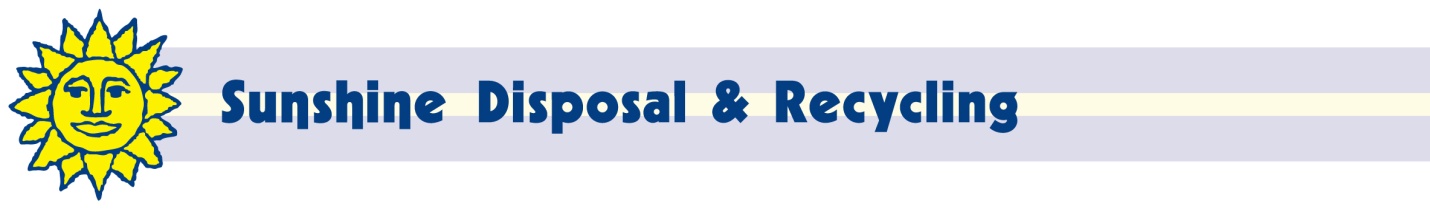 March 18, 2016Steven V. King, Executive Director and SecretaryWashington Utilities and Transportation CommissionPO Box 47250Olympia, WA 98504-4720Re: Docket TG-160261Dear Mr. King:Enclosed is a revised page for the above named docket for Tariff 7 of Torre Refuse & Recycling d/b/a Sunshine Disposal & Recycling (G-260).This change is submitted as requested by staff.If I can be of any further assistance, please contact me at 509-924-5678 x217 or               509-252-3500 (fax) or at johnl@sunshinedisposal.com.Respectfully,John LloydChief Financial Officer